15 TEMMUZ ANAOKULU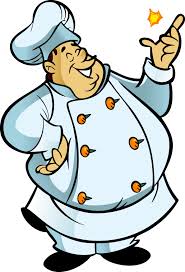 OCAK AYI 2. HAFTA BESLENME LİSTESİ						 Kafiye YÜCELAFİYET OLSUNKafiye YÜCELOkul Müdürü GÜNTARİHSABAH(KAHVALTI)/2024PAZARTESİ08/01/2024Omlet, Zeytin, Ihlamur,Reçel, ekmekSALI09/01/2024Fırında Patates, Yoğurt, Ekmek, Meyve çayıÇARŞAMBA10/01/2024Rulo Börek, Kek, Açık ÇayPERŞEMBE11/01/2024Krep, Bal, Peynir, Zeytin, SütCUMA12/01/2024Yoğurtlu Çorba, Ekmek, Mandalina.